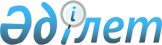 Тұрақты мекен-жайы, құжаттары жоқ адамдарға әлеуметтiк медициналық және басқа көмек көрсету жөнiндегi шаралар туралы
					
			Күшін жойған
			
			
		
					Қазақстан Республикасы Үкiметiнiң 1996 жылғы 30 мамыр N 665 Қаулысы. Күші жойылды - Қазақстан Республикасы Үкіметінің 2011 жылғы 24 маусымдағы № 703 Қаулысымен      Ескерту. Күші жойылды - ҚР Үкіметінің 2011.06.24 № 703 Қаулысымен      Тұрақты мекен-жайы, құжаттары жоқ адамдарға әлеуметтiк, медициналық және басқа көмек көрсету мақсатымен, тұрғын халықтың санитарлық-эпидемиологиялық аман-саулығын қамтамасыз ету және қоғамдық тәртiптi нығайту мақсатында Қазақстан Республикасының Үкiметi қаулы етедi: 

      1. Iшкi iстер органдарының тұрақты мекен-жайы, құжаттары жоқ адамдарға арналған қабылдау-бөлу орындары туралы Ереже бекiтiлсiн (қоса берiлiп отыр). 

      2. Қазақстан Республикасының Iшкi iстер министрлiгiне және оның жергiлiктi органдарына тұрақты мекен-жайы, құжаттары жоқ адамдарды анықтау, кiм екенiн тексеру, қылмыс жасаған, iздеу салынған, анықтау, тергеу және сот органдарынан жасырынып жүрген, хабар-ошарсыз кеткен адамдарға ұқсайтынын айқындау үшiн қабылдау-тексеру орындарына жеткiзу, дәрiгерлiк куәландыруға немесе Қазақстан Республикасының Әлеуметтiк қорғау министрлiгiнiң мекемелерiне жiберу; 

      Қазақстан Республикасының Денсаулық сақтау министрлiгiне бұл адамдарды дәрiгерлiк куәландыруға және емделуге жiберу; 

      Қазақстан Республикасының Халықты әлеуметтiк қорғау министрлiгiне бұл адамдарды интернат-үйлерге жiберу, сондай-ақ оларға зейнетақы және жәрдемақы төлеу негiздерi мен тәртiбiн анықтау; 

      Қазақстан Республикасының Еңбек министрлiгiне және оның жұмысқа орналастыру жөнiндегi аумақтық органдарына олардың жұмыссыз жүруiнiң себептерi мен жағдайларын зерделеу және оларға жәрдемақы төлеу тәртiбiн анықтау жүктелсiн.

     3. Iшкi iстер органдарының тұрақты мекен-жайы, құжаттары жоқадамдарға арналған қабылдау-бөлу орындары жергiлiктi бюджет қаражатыесебiнен қаржыландырылсын.      Қазақстан Республикасының

      Премьер-Министрi                                      Қазақстан Республикасы

                                            Үкiметiнiң

                                      1996 жылғы 30 мамырдағы

                                         N 665 қаулысымен

                                              Бекiтiлген           Iшкi iстер органдарының тұрақты мекен-жайы,         құжаттары жоқ адамдарға арналған қабылдау-бөлу                       орындары туралы                           Ереже             1. Жалпы ережелер 

       1. Қабылдау-бөлу орындары тұрақты мекен-жайы, құжаттары жоқ адамдарды ұстауға, олардың кiм екенiн анықтап, тиiстi органдар мен мекемелерге (көшi-қон, медициналық, әлеуметтiк және т.б.) тапсыру мақсатына арналған. 

      2. "Қазақстан Республикасының Iшкi iстер органдары туралы" Қазақстан Республикасының Заңына сәйкес, мұндай адамдарды қабылдау-бөлу орындарында прокурордың рұқсаты бойынша отыз тәулiкке дейiн ұстауға болады. 

      3. Iшкi iстер органдарының қабылдау-бөлу орындары жергiлiктi атқарушы органдардың шешiмiмен құрылады. 

      Қабылдау-бөлу орындарының штатын Қазақстан Республикасының Iшкi iстер министрлiгiнiң бұйрықтарымен жарияланған осы мекемелердiң бiрыңғай штаттарына сәйкес, атқарушы өкiмет органдарының шешiмiмен белгiленетiн жалақы қоры мен қызметкерлерi санының шегiнде қалалық облыстық және көлiктегi Iшкi iстер басқармаларының бастықтары бекiтедi. 

      4. Қабылдау-бөлу орындарын ұстауға кететiн шығындар жергiлiктi бюджет қаражаты есебiнен төленедi. 

      Шығындар жөнiндегi сметалар, сондай-ақ бухгалтерлiк есеп беру Iшкi iстер басқармасының қаржы-экономикалық бөлiмдерiне ұсынылады, одан кейiн есепке алу және есеп беру бойынша қолданылып жүрген ережелерде анықталған үлгiлерге және мерзiмдерге сәйкес әкiмдер аппараттарының қалалық қаржы бөлiмдерiне тапсырылады. 

      5. Қабылдау-бөлу орындары заңды тұлға болып табылады және дербес баланста болады. 

      6. "Қазақстан Республикасының iшкi iстер органдары туралы" Қазақстан Республикасының Заңына сәйкес, iшкi iстер органдарының қабылдау-бөлу орындарын үй-жаймен, автокөлiкпен, байланыс құралдарымен әкiмдердiң аппараттары қамтамасыз етедi, сондай-ақ оларды пайдалануға жұмсалатын шығынды төлейдi. 

      7. Қабылдау-бөлу орындарындағы адамдарға медициналық көмек көрсетудi ұйымдастыруға бақылау жасау мен әдiстемелiк басшылықты аумақтық органдар және денсаулық сақтау мекемелерi жүзеге асырады. Облыс орталықтарында орналасқан қабылдау-бөлу орындарының санитарлық жағдайын iшкi iстер басқармасының санэпидстанциялары, ал облыс орталықтарынан тыс жерлерде орналасқандарды денсаулық сақтау iсiнiң аумақтық органдарының санэпидстанциялары бақылайды. Қабылдау-бөлу органдарындағы адамдарға тiкелей медициналық қызметтi осы мекемелердiң штаттық медициналық қызметкерлерi көрсетедi. Қабылдау-бөлу орындарына әкелiнгендер iшiнде "СПИД", терi-венерологиялық және басқа жұқпалы аурулар анықталса, ол адамдардың бәрi Қазақстан Республикасы Денсаулық сақтау министрлiгiнiң арнаулы медицина мекемелерiне тиiстi тексеруге жiберiледi. 



 

           2. Ұсталғандарды қабылдау және тiркеу 



 

      8. Тұрақты мекен-жайы, құжаттары жоқ адамдарды анықтап, оларды қабылдау-бөлу орындарына немесе жақын маңдағы iшкi iстер органына (милицияға) тапсыруды осы органның қызметкерлерi, сондай-ақ қабылдау-бөлу орындарының жеке құрамы орындайды. Бұл жұмысты қоғамдық жасақтардың, ерiктi халық жасақшыларының, милицияның штаттан тыс қызметкерлерiнiң, аула сыпырушылардың көмегiмен атқаруға болады. 

      9. Қабылдау-бөлу үй-жайларының типтiк жобаларына сәйкес мына жағдайлар көзделуi тиiс: 

      еркектердi, әйелдер мен балалары бар әйелдердi, шетелдiктердi және азаматтығы жоқ адамдарды бөлек ұстауға арналған палаталар, санитарлық тексеруден өтпеген жаңадан түскен және ауру адамдарға арналған жеке бөлмелер; 

      кезекшiге, кеңсеге, қабылдау-бөлу орнының бастығына, медицина қызметкерiне, инспекторларға, шаруашылыққа арналған бөлмелер; 

      санитарлық тексеруден өткiзетiн, тамақ жылытатын және тамақ iшетiн, санитарлық торап бөлмелерi. 

      Қабылдау-бөлу орындарының iшiнде қоршалған аула болуы тиiс. 

      10. Қабылдау-бөлу орыны ұсталғандарды тәулiк бойы қабылдайды. тұрақты мекен-жайы, құжаттары жоқ адамдарды ұстап жеткiзген iшкi iстер органы (милиция) қызметкерi ұсталған адамның тегi, атын, әкесiнiң атын, ұсталған уақыты мен жағдайын көрсетiп бұл туралы рапорт жазады. Ұсталған адам туралы мәлiметтер рапортқа оның құжаттары негiзiнде, ал құжаттары жоқ болған жағдайда ауызекi сөзi арқылы жазылады. 

      Тұрақты мекен-жайы, құжаттары жоқ адамдарды жеткiзген азаматтардан жазбаша немесе ауызша арыз қабылданады. Ауызша арыз хаттамаға кiргiзiлiп, оған арыз берушi мен арызды қабылдаған iшкi iстер органы (милиция) қызметкерi қол қоюы тиiс. 

      11. Үш сағаттың iшiнде iшкi iстер органының (милицияның), қабылдау-бөлу орнының бастығы немесе оның орынбасарлары, олар болмаған кезде iшкi iстер органының (милицияның), қабылдау-бөлу орнының кезекшiсi жеткiзiлген адамның кiм екенiн әрi қарай тексеру үшiн ұстау немесе оны босату туралы шешiм қабылдауға мiндеттi. 

      12. Бұл адамдарды ұстау туралы шешiм iшкi iстер органының (милицияның) бастығы, оның орынбасары немесе қабылдау-бөлу орнының бастығы бекiткен дәлелдi қаулымен ресiмделедi (1-қосымша). Iшкi iстер органының (милицияның), қабылдау-бөлу орнының бастығы немесе оның орынбасарлары болмаған кезде iшкi iстер органы (милиция), қабылдау-бөлу орнының кезекшiсi ұсталған адамды камераға қамап, бұл туралы өзiнiң бастығына баяндайды. 

      Ұсталған сәттен бастап, 24 сағат мерзiм iшiнде, ұстау туралы қаулы басқа материалдармен бiрге прокурорға ұсынылады. 

      Прокурордың санкциясы алынғаннан кейiн қаулы ұсталған адамға жарияланып, одан қолхат алынады. 

      13. Iшкi iстер органының қызметкерлерi шетелдiктердi және азаматтығы жоқ адамдарды ұстаған кезде, олардың паспорттарын және басқа құжаттарын тексеруге, сондай-ақ белгiленген тәртiппен олардың Қазақстан Республикасында болу және республика аумағы арқылы транзиттiк өтеу ережелерiн сақтауын бақылауға алуға құқылы. Дипломатиялық қатынастар туралы Вена конвенциясына сәйкес, иммунитет және артықшылықтар құқығы бар шет мемлекеттердiң азаматтарын ұстауғаболмайды.     14. Қабылдау-бөлу орнына жеткiзiлген және қамалған әрбiр адамжеке тiнтiледi.     Тiнтудi ұсталған адаммен жынысы бiр, екi куәгердiң қатысуыменқабылдау-бөлу орнының кезекшi-наряд қызметкерлерi жүргiзедi. Жекетiнту жұмысы хаттамамен ресiмделедi (2-қосымша). Хаттамаға тiнтужүргiзген қызметкер, тiнтiлген адам және куәгерлер қол қояды.     15. Жеке тiнту кезiнде мынадай заттар алынуға тиiстi:     қару, жарылғыш, улы және есiрткi заттар;     ақша, бағалы қағаздар, зергерлiк бұйымдар;     бұрыш, тұз, спирттiк iшiмдiктер, шәй;     дәрi-дәрмектер және пайдалануға әрi камерада сақтауға дәрiгеррұқсат еткен басқа дәрiлiк заттар;     бөкебай, белбеу, белдiк, орауыштар, аспа баулар, баулар;     шыны ыдыстар, түйрейтiн, егейтiн және кесетiн заттар;     құжаттар;     үш тәулiктен астам уақытқа есептелген тағам өнiмдерi. 

       Жеке тiнту кезiнде алынған заттардың белгiлерi, нөмiрлерi егжей-тегжей хаттамаға көрсетiлiп жазылады. Атыс қаруы, суық қару және патрондар қылмысты iстi сараптау бөлiмiнде тексерiлiп тиiстi шешiм қабылдағаннан кейiн, қалалық iшкi iстер басқармасының, Iшкi iстер басқармасының Шаруашылық бөлiмiнiң қоймаларына, ал жарылғыш заттар, әсерi күштi улар тиiстi ұйымдардың қоймаларына тапсырылады. 

      Сақтау немесе алып жүру заң бойынша қудаланатын заттардың алынғаны туралы мәселенi заңға сәйкес шешу үшiн, ол жайында анықтау органына дереу хабарланады. 

      Қалған заттар, бұйымдар, бағалы заттар мен құжаттар ұсталған адам қамаудан босатылғанша, қабылдау-бөлу орнында арнаулы шкафта сақталады, оның кiлтi қабылдау-бөлу орнының кезекшiсiнде болады. 

      16. Қабылдау-бөлу орнының кезекшiсi iшкi iстер органынан (милициядан) жеткiзiлген адамды қабылдаған кезде, ұстау туралы қаулыдағы тиiстi жазуды оның аты-жөнiмен салыстырады және тiнту хаттамасында көрсетiлген заттардың санын тексередi. 

      17. Ұсталып, қабылдау-бөлу орнына қалмаған адам журналға тiркелуге тиiс (3-қосымша), саусағының iзi алынады және медициналық байқау мен санитарлық тазалаудан өтедi. Киiмдерi мен заттарды дезинфекцияланады. 

      Қабылдау-бөлу орнына жеткiзiлген адамдардың жеке басын куәландыратын құжаттары болмаса, олар суретке түсiрiледi. 



 

         3. Қабылдау-бөлу орнында ұсталғандарды тексеру 



 

      18. Қабылдау-бөлу орнына жеткiзiлген тұрақты мекен-жайы, құжаттары жоқ әрбiр адам мұқият тексерiлуi тиiс. 

      Ұсталған адамның жеке басын неғұрлым толық анықтау және олардың арасынан қылмысқа қатысы барларын айқындау тексерудiң басты мiндетi болып табылады. 

      19. Ұсталған адам қабылдау-бөлу орнында болған алғашқы тәулiктер iшiнде сұраққа алынады. Сұрақ нәтижесi хаттамамен ресiмделiп (4-қосымша), оған жауап берген адам мен жауап алған қызметкер қол қояды. 

      Ұсталғандардың сауалнама мәлiметтерi тексеру материалдарына жеке басы құжаттарынан алынып, ал ол жоқ болса - тексерiлушiнiң айтуы бойынша жазылады. 

      20. Ұсталған және қабылдау-бөлу орнына жеткiзiлген адамға Iшкi iстер министрлiгiнiң ақпараттық есептеу орталығы, ұсталған жерiндегi Iшкi iстер басқармасы және Ресей Iшкi iстер министрлiгiнiң мемлекеттiк ақпарат орталығы үшiн дактилоскопиялық карталардың үш данасы жасалады (5-қосымша). Бұл орайда егер де есепке алынуға тиiстi адам Ресей Iшкi iстер министрлiгiнiң мемлекеттiк ақпарат орталығының дактилоскопиялық картасы бойынша тексерiлген болса, онда Ресей Iшкi iстер министрлiгiнiң мемлекеттiк ақпарат орталығында дактилоскопиялық формуламен анықталған карта жiберiледi. 

      Тұрақты мекен-жайы бойынша ұсталған адамдар тек Iшкi iстер басқармасының ақпарат орталығының картотекаларында ескерiледi. 

      21. Ұсталғандар сондай-ақ бұрынғы тұрған және жұмыс iстеген орындары (сұратуға фотографиялық карточкаларды қоса тiркей отырып), мекен-жай бюролары, Қазақстан Республикасының Мемлекеттiк тергеу комитетiнiң жедел-iздестiру есебi және қылмыс жасалған жерлерiнен алынған саусақ iздерiнiң картотекасы бойынша тексерiледi. Мұндай адамдарды тексеру туралы сұратулар үш тәулiк мерзiмге дейiн орындалуы тиiс. 



 

            4. Ұсталғандарға қолданылатын шаралар. 

               Оларға қабылдау-бөлу орнынан босату тәртiбi 



 

      22. Ұсталған адамның тұрақты мекен-жайының, құжаттарының жоқтығы тексеру барысында анықталған соң, оны орналастыру туралы мәселе осы Ереженiң 2 және 24 тармақтарына сәйкес шешiледi. 

      23. Егер тексеру барысында ұсталған және қабылдау-бөлу орнына қамалған адамның қылмыс жасауға қатысты жоқтығы анықталса, ал адамның (қарттар, мүгедектер) туған-туыстары, қорғаншысы, басқа да адамдары бар болған жағдайда ол жалпы негiзде қабылдау-бөлу орнынан босатылады. 

      Қорғаншысы немесе асыраушысы жоқ қарт адамдар мен мүгедектердi қарттар және мүгедектер үйiне орналастыру (6-қосымша), ал егер емдеу орнына орналастыруға мұқтаж болса, жергiлiктi денсаулық сақтау органы арқылы емдеуге жiберу туралы (7-қосымша) тұрғындарды әлеуметтiк қорғау органына ұсыныс жасалады. 

      24. Егер тексеру барысында ол адамды жасаған қылмыстары үшiн тергеу немесе анықтау органдары iздестiрiп жүргенi айқындалса және оны қамауға алу жөнiнде қорытынды болса, дереу уақытша ұстау изоляторына ауыстырылады. 

      25. Жеке басын куәландыратын және Қазақстан Республикасының аумағында болу құқығын дәлелдейтiн құжаттары жоқ шетел адамдары анықталса, олардың жеке басын анықтау шаралары қолданылады. 

      Шетелден адамдар шақырған қабылдаушы ұйым өкiлдерi немесе адамдар анықталынбаса және ұсталған адамдар өзi туралы мәлiметтердi қасақана жасырып отыр деуге негiз болса, олар қабылдау-бөлу орнына қамалып, белгiленген тәртiп бойынша тексерiлуi тиiс. 

      26. Шетелдiктер қабылдау-бөлу орнына қамалған кезде оларды ұстаған орган бұл туралы дереу телеграф арқылы Қазақстан Республикасы Бас Прокуратурасына, Сыртқы iстер министрлiгiне, Ұлттық қауiпсiздiк комитетiне және Iшкi iстер министрлiгiне хабарлайды. 

      Бiр мезгiлде шетелдiк азаматтың ұсталып, қабылдау-бөлу орнына қамалғаны туралы сол қабылдау-бөлу орны орналасқан аудан (қала) прокурорына жазбаша хабарланады. 

      27. Жеке басы анықталғаннан кейiн, шетел азаматы тиiстi құжаттарды ресiмдеу үшiн Iшкi iстер басқармасы Iшкi iстер Бас басқармасы Визалар және тiркеу бөлiмiне жiберiледi. Сонымен қатар әкiмшiлiк құқық бұзылғандығы туралы құжаттар заңға сәйкес шара қолдану үшiн iшкi iстер органының бастығына баяндалады. 

      28. Қабылдау-бөлу орнынан босатуды қабылдау орнының кезекшiсi жүзеге асырады. 

      Қабылдау-бөлу орнының, iшкi iстер органының (милиция) бастығы немесе орынбасарлары бекiткен, тексерушi қызметкер жазған қаулы босатуға негiз болып саналады (8-қосымша). Қаулыда ұсталған адамның жеке басын анықтау үшiн жүргiзiлген тексерудiң нәтижесi және қолданылған шаралар баяндалады. 

      Қабылдау-бөлу орнына қамалған адамды босатуға, сондай-ақ прокурордың жазбаша тапсырмасы да негiз болады. 

      Қабылдау-бөлу орнынан босатылғандарға азаматтардың сақтауына тыйым салынған заттардан басқасы олардың нәрселерi, ақшалары мен құжаттары қолхат арқылы қайтарылып берiледi. 

      Қабылдау-бөлу орнының бастығы немесе оның орынбасары, қабылдау-бөлу орнынан босатылған адамдарға қоғамға жат қылықтармен өмiр сүрудi доғару қажеттiлiгiн түсiндiрiп, тыңғылықты әңгiме өткiзедi. 

      29. Қабылдау-бөлу орнынан босатылған адамдар бұрынғы мекен-жайына, немесе өзi таңдаған жағына өз қаржысымен, ал егер ақшасы болмаса қабылдау-бөлу орнының қаржысы есебiнен жiберiледi. Жол жүру уақытына оларға қабылдау-бөлу орнында қамалғандарға белгiленген тамақ мөлшерi бойынша құрғақ тамақ, сонымен қатар баратын мақсаты және маршруты жөнiнде анықтама берiледi (9-қосымша). 

      30. Қабылдау-бөлу орнынан босатылған адамдарға қабылдау-бөлу орны орналасқан аумақтық iшкi iстер органы босату туралы қаулылардың көшiрмелерi негiзiнде N 9 үлгiдегi анықтама бередi. Қаулылардың көшiрмелерiне N 1 үлгiдегi өтiнiш және екi фотосуретi қоса тiркеледi. Қамаудан босатылған азаматтардың өтiнiштерiндегi қойған қолдарын қабылдау-бөлу орнының бастықтары куәландырады. 

      Қабылдау-бөлу орнынан Қазақстан Республикасының Еңбек министрлiгi жанындағы жұмыспен қамту департаментiнiң аумақтық органына және босатылған адам жұмысқа орналасатын аумақта қызмет атқаратын iшкi iстер органдарына хабарлама (10, 11-қосымша) жолданады. 



 

             5. Қамау тәртiбi 



 

      31. Тұрақты мекен-жайы және құжаттары жоқ адамдар есiктерiне берiк тиектерi және қарайтын саңылауы бар палаталарға қамалады; терезелерiне металл торлар салынады. Әрбiр палатаға iшкi iстер органының бастығы бекiткен iшкi тәртiп ережесi iлінедi (12-қосымша). 

      32. Қабылдау-бөлу орнындағы адамдарды күзету және тәртiп талаптарын қамтамасыз ету үшiн тәулiк бойы кезекшiлiк және милиция күзетi қойылады. Қабылдау-бөлу орнындағы адамдарды күзететiн нарядқа тағайындалған милиция қызметкерлерiне қару берiлмейдi. Қабылдау-бөлу орнынан қашқан адамды ұстау кезiнде "Қазақстан Республикасының iшкi iстер органдары туралы" Қазақстан Республикасының Заңына сәйкес қару қолданылмайды. 

      33. Қабылдау-бөлу орнындағы адамдар уақытша изоляторда қамауға алынғандарға белгiленген тамақ мөлшерi бойынша тамақтандырылады. Тағам өнiмдерi күн сайын ведомость бойынша кезекшiлерге берiледi. (13-қосымша). 

      Егер қамалған адаммен бiрге балалары болса, олар балаларды қабылдау-бөлу орны үшiн белгiленген норма бойынша тамақтандырылады. 

      34. Ұсталғандар сәкiге немесе кереуетке орналастырылады. Оларға орамал, ал кереуеттер болса, тысы бар матрац пен жастық берiледi. Мүгедектерге, қарттарға, сондай-ақ ұсталған әке-шешесiмен бiрге жүрген кәмелетке толмағандарға барлық жағдайда тысы бар матрац, жастық берiледi. 

      35. Егер қоршалған iшкi аула болса, ұсталғандар күн сайын бiр сағат серуендеуге шығарылады. 

      36. Қабылдау-бөлу орнын қамалған адамдар iшкi тәртiп ережелерiн орындауға мiндеттi. 

      37. Бекiтiлген iшкi тәртiп ережесiн бұзғандарға тәртiпсiздiктiң түрiне немесе ауырлығына байланысты төмендегiдей шаралардың бiрiқолданылады:     ескерту;     қабылдау-бөлу орнының бөлмелерiн тазалауға кезектен тыс нарядберу;     1-тәулiктен 5 тәулiкке дейiнгi мерзiмге серуендеуге шығармайқою (балалы әйелдерден басқасы).     Ықпал ету шараларын қолдану құқығы қабылдау-бөлу орныныңбастығына берiледi.     Ұсталғандар бұзақылық жасаса, "Қазақстан Республикасының iшкiiстер органдары туралы" Қазақстан Республикасының Заңына сәйкескiсендер және тағы басқа арнаулы құралдар қолданылады.          6. Лауазымды адамдардың мiндеттерi 

       38. Қабылдау-бөлу орнының бастығы тiкелей Iшкi iстер басқармасының әкiмшiлiк қызметi басқармасы (бөлiмi) бастығына немесе қабылдау-бөлу орны ұйымдастырылған iшкi iстер органының бастығына бағынады. 

      Қабылдау-бөлу орнының бастығы қабылдау-бөлу орнының қызметiне жауап бередi және: 

      қылмыспен күресу және қоғамдық тәртiптi сақтаудағы қабылдау-бөлу орнының рөлiн көтеруге үнемi шаралар қолдануға; 

      қабылдау-бөлу орны қызметкерлерiмен тәрбие жұмысын, қызметтiк, жауынгерлiк және денешынықтыру дайындықтарын жүргiзудi ұйымдастыру мен өткiзуге; 

      қабылдау-бөлу орнына жеткiзiлген адамдарды кiдiрту, сондай-ақ ұсталғандарды босату туралы қаулыларды бекiтуге; 

      тұрақты мекен-жайы және құжаттары жоқ адамдарды ұстау үшiн iшкi iстер органдары өткiзетiн шараларды дайындауға және өткiзуге атсалысуға; 

      ұсталғандарды тексеру, олардың арасынан iшкi iстер органдары iздестiрiп жүргендердi анықтау және олардың жасаған қылмыстарын ашу бойынша жұмыстар ұйымдастыруға; 

      қабылдау-бөлу орындарының жұмысына талдау жасап, нәтижелерi туралы iшкi iстер органы басшыларына, жергiлiктi өкiмет органдарына хабарлауға, осы санаттағы адамдармен күрес жүргiзудегi милиция жұмысын жақсартуға байланысты жоғары орындарға ұсыныстар енгiзуге; 

      қабылдау-бөлу орнына қамалған адамдармен құқыққа қарсы қылықтарын доғаруға септiгiн тигiзген жеке әңгiмелер өткiзуге; 

      қабылдау-бөлу орнын ұстауға смета жасауға, оны қажеттi жабдықтармен, мүлiктермен, автокөлiкпен қамтамасыз ету үшiн шаралар қолдануға мiндеттi. 

      39. Қабылдау-бөлу орны бастығының орынбасары қабылдау-бөлу орнына қамалғандарды ұстау тәртiбiне бақылау жасайды, олардың кiм екенiн тексеру шараларын ұйымдастырады. Бастық жоқ кезде оның мiндеттерiн атқарады. 

      40. Қабылдау-бөлу орнының кезекшiсi қабылдау-бөлу орнының бастығына және оның орынбасарына бағынады, ал олар жоқ кезде қабылдау-бөлу орнының жұмысына басшылық жасайды. 

      Ол: 

      жеткiзiлген барлық адамдар туралы қабылдау-бөлу орнының бастығына немесе оның орынбасарына жедел баяндауға, ал олар жоқ болса, үш сағат iшiнде оларды қабылдау-бөлу орнына қамауға алу немесе кiм екенi анықталған соң босату туралы шешiм қабылдауға; 

      қабылдау-бөлу орнына жеткiзiлген адамдарды тiркеуге және есепке алуға, оларды жеке тiнтуге, дактилоскопия жасауға және фото суретке түсiрудi ұйымдастыруға; 

      қабылдау-бөлу орнына қамалған адамдардың заттары, ақшалары, құжаттары және бағалы заттарының сақталынуын және қамаудан босатылғанда олардың қайтарылып берiлуiн қамтамасыз етуге; 

      қабылдау-бөлу орнына қамалғандарды уақтылы дәрiгерлiк тексеруге, санитарлық тазалаумен қамтамасыз етуге, тамақтануын және серуенге шығарылуын ұйымдастыруға; 

      қабылдау-бөлу орнына қамалғандардың барлық шағымдары мен өтiнiштерiн, дер кезiнде қабылдау-бөлу орнының бастығына хабарлап отыруға және солар бойынша қажеттi iс-шаралар қолдануға, шағымдар, ұсыныстар, хаттар жазу үшiн ұсталғандарға жазу құралдарын беруге; 

      қамалғандардың iшкi тәртiп ережесiн қатаң сақтауын бақылауға, милиционерлердiң қызмет атқаруына тұрақты бақылау жүргiзуге, ұсталғандардың денсаулығы нашарласа медицина қызметкерiне хабарлауға, ал ол болмаған жағдайда жедел жәрдем немесе шұғыл медициналық көмек көрсетушiлердi шақыруға; 

      жол жүру билетi бар, тұрақты (таңдалған) мекен-жайына бет алған қабылдау-бөлу орнынан босатылған адамдардың поезд (кеме) жүрер алдында вокзалға (айлаққа) жеткiзiлуiн қамтамасыз етуге мiндеттi. 

      41. Қабылдау-бөлу орнында қамалған адамдардың арасында жедел-iздестiру жұмысын жүргiзуге құқылы қабылдау-бөлу орнының қызметкерi қабылдау-бөлу орнының бастығына және оның орынбасарына тiкелей бағынады. 

      Ол: 

      егер шартты түрде сотталғандар және шартты түрде босатылғандардың iшiнде өз бетiмен жұмысқа бару тәртiбiн бұзған немесе әкiмшiлiк ауданның шегiнен өз бетiмен шыққан (жұмыс орнына оралмаған) адамдар бар болса, ұстап қабылдау-бөлу орнына қамау туралы қаулы дайындауға; тәртiп бұзушылық және оның болу себептерiн бiлетiн ұсталғандардан және т.б. адамдардан жауап алуға, олардың бұрын қалай өмiр сүргенiн тексеруге; 

      қабылдау-бөлу орнындағы қамалғандар арасынан тергеуден, соттан жасырынып жүргендердi, бас еркiнен айыру орындарынан және iшкi iстер органдарының қадағалауынан қашқандар, алимент төлеуден қасақана бұлтарушылар, сондай-ақ қылмыс жасағандарды анықтау бойынша жедел-iздестiру жұмыстарын жүргiзуге; 

      қабылдау-бөлу орны бастығының тапсырмасы бойынша заңға сәйкес қылмыстық жауапқа тартылуға тиiс адамдардың материалдарын iшкi iстер органдарына тапсыруға; 

      құқыққа қарсы әрекет жасауға бейiм адамдардың жиналатын орындарын анықтау және оларды ұстау үшiн рейдтер жүргiзу туралы ұсыныстар енгiзуге мiндеттi. 

      42. Дәрiгер (фельдшер) қабылдау-бөлу орнының бастығына және оның орынбасарына бағынады. 

      Ол: 

      қамалған барлық еркектерден - мерез, ВИЧ-инфекциясы, гонорея ауруларын тексеру, барлық әйелдерден - мерез, ВИЧ-инфекциясы және гонорея ауруларын тексеруге; 

      қабылдау-бөлу орнына жеткiзiлген адамдарға дәрiгерлiк тексеру жүргiзуге, тiркеу журналына тиiстi жазбалар жазып, тексеру iсiне кiргiзiлетiн арнаулы анықтама (14-қосымша) толтыруға; 

      қабылдау-бөлу орнына қамалған адамдарды күнделiктi аралап, денсаулықтарын бақылауға, анықталған ауруларға қажеттi дәрiгерлiк көмек көрсетуге, егер мұқтаж болса ауруларды денсаулық сақтау органының тұрақты емдеу мекемелерiне жiберуге; 

      қабылдау-бөлу орнының бөлмелерiндегi санитарлық жай-күйдi қадағалауға, ұсталғандарды, олардың киiмдерiн, заттарын және төсектерiн уақытылы санитарлық тазалаудан өткiзуге; 

      эпидемияға қарсы қажеттi шаралар өткiзуге; 

      қабылдау-бөлу орнына қамалған адамдарды қажет болса медициналық тексеруге жiберуге мiндеттi. 

      43. Милиционер тiкелей қабылдау-бөлу орнының кезекшiсiне бағынады және оның қабылдау-бөлу орнындағы адамдарды ұстау және күзету жөнiндегi нұсқауларын орындайды. 

      Ол: 

      палатадағы қамалғандардың тәртiбiне үнемi бақылау жасау, өлiм-жiтiм, өзiн-өзi өлтiру немесе денеге жарақат түсiружағдайларының алдын алу шараларын қолдануға;     қабылдау-бөлу орнына қамалған адамдардың iшкi тәртiп ережелерiнсақтауын қамтамасыз етуге;     кезекшiмен бiрлесе отырып, қабылдау-бөлу орнындағы адамдардысеруенге шығаруға, ведомость бойынша оларға тамақ берудiұйымдастыруға;     үй-жайдың, есiк, терезе, еден, мүлiктердiң дұрыстығынкүнделiктi тексерiп, байқалған ақауларды қабылдау-бөлу орныныңбастығына баяндауға және оларды жою шараларын қолдануға мiндеттi.                                                1-Қосымша     Бекiтемiн                        Рұқсат етемiн______________________             _______________________________________________             ________________________________________бастығы             ________________прокуроры199__ж. " "___________             199__ж " "_______________        Тұрақты мекен-жайы, құжаттары жоқ адамды ұстау туралы                             Қаулы199__ж. " "_______________        " " сағ._______________мин.________________________________________________қаласы (ауылы)Мен,______________________________________________________________            лауазымы, iшкi iстер органының аты, атағы,__________________________________________________________________                              тегi__________________________________________________________________                 туылған жылы және туылған жерiазамат______________________________________ұстау жайындағы             тегi, есiмi, әкесiнiң есiмiматериалдарды қарай келiп,                   мынаны анықтадым:Азамат _________________________________________________________              тегi, есiмi, әкесiнiң есiмi________________________________________________________________     жеке басын куәландыратын құжаттары жоқ,________________________________________________________________                  тұрақты мекен-жайы жоқӨз түсiнiктемесiнде азамат _____________________________________________________________________________________________________________________________________________________________________________________________________________________________________деп хабарлады.     Жоғарыда айтылғандардың негiзiнде және Iшкi iстер органы туралыЗаңның 12-бабын басшылыққа ала отырып                    Қаулы етемiн:Азамат _________________________________________________жеке басынанықтау және тексеру үшiн ұсталып, _____________________________                                           атауықабылдау-бөлу орнына қамалсын.                                   _____________________________                                   қаулыны жазған қызметкердiң                                   _____________________________                                    лауазымы, атағы және қолыҚаулымен танысып шықтым ________________________________________                              ұсталған адамның қолы                                     2-Қосымша                  Жеке басын тiнту                     Хаттамасы199__ж. " "__________________Мен, қабылдау-бөлу орны бойынша кезекшi ___________________________________________________________________________________________________________________________________________________________              орган, атағы және тегiшақырылған куәлар: 1. ___________________________________________                            тегi, есiмi, әкесiнiң есiмi                      ___________________________________________                   2. ___________________________________________                      ___________________________________________                      ___________________________________________қатысуымен_________________________________________________________________          қабылдау-бөлу орнына әкелiнген адам_________________________________________________________________                   тегi, есiмi, әкесiнiң есiмiжеке басына тiнту жүргiздiм.     Әкелiнген адам ______________________________________________________________________________________________________________         киген киiмi, аяқ киiмi, бас киiмi көрсетiлсiнЖеке басын тiнту кезiнде және заттарын тексерiп қарағанда_________________________________________________________________       құжаттар, ақша (сомасы), құнды заттар, нәрселер___________________________________________________________________________________________________________________________________________________________________________________________________табылып, сақтауға алынды.                  тiнтiлген адамның қолы ________________________Тiнтудi жүргiзген _______________________________________________                      қабылдау-бөлу орны бойынша кезекшiшақырылған куәлардың қолы _______________________________________                          _______________________________________Құжаттарымды, ақшамды, құнды заттарымды, басқа нәрселерiмдi түгелалдым және талабым жоқ.                     Алушының қолы ______________________________          Қабылдау-бөлу орны бойынша кезекшiнiң қолы ____________          199__жылғы " "____________                                               3-Қосымша        Қабылдау-бөлу орнына қамалған тұрақты мекен-жайы,                 құжаттары жоқ адамдарды тiркеу                           Журналы           199__жылғы " "_________________________басталған           199__жылғы " "_________________________аяқталған     1. Р/с N     2. Жеткiзiлген адамның аты-жөнi, туған жылы, соңғы тұрған        мекен-жайы     3. Күнi, уақыты     4. Санкция алынған күн     5. Кiм жеткiздi (атағы, тегi және лауазымы), қайдан        жеткiздi     6. Жеткiзу себептерi     7. Ұсталған адамды тексеру кiмге тапсырылды     8. Қолданылған шаралар туралы белгi (жұмысқа орналастырылды,        интернат үйiне, тұрақты мекен-жайына жiберiлдi,         жауапкершiлiкке таратылды)     9. Босату негiзi, күнi және уақыты. Кезекшiнiң қолы___________________________________________________________________   1   |   2   |   3   |   4   |    5  |   6  |   7  |   8  |  9___________________________________________________________________                                         4-Қосымша           Тұрақты мекен-жайы, құжаттары жоқ ұсталған                      адамнан жауап алу                         Хаттамасы199__ж. " " _______________    ________________қаласы (поселкесi)Мен, _____________________________________________________________                  лауазымы, мекеменiң аты, атағы мен тегi____________________________________________________________________________________________________________________________________Жауап алдым1. Тегi, есiмi, әкесiнiң есiмi ___________________________________2. Туған жылы _____________  3. Туылған жерi _____________________4. Ұлты ___________________  5. Бiлiмi ___________________________6. Сотты болуы ___________________________________________________                  қашан сотталған, қай сотпен, ҚК қай бабы бойынша__________________________________________________________________     және қандай мерзiмге, қашан және неге байланысты босатылған____________________________________________________________________________________________________________________________________7. Бұрынғы тұрған мекен-жайы _______________________________________________________________________________________________________8. Мамандығы _____________________________________________________Жалпы еңбек стажы ________________________________________________                    қашан, кiм болып, кәсiпорынның, ұйымныңЖұмыс орны__________________________________________________________________                               аталуы9. Өзiмен бiрге қандай құжаттары бар ______________________________                                       аталуы, сериясы,__________________________________________________________________                 нөмiрi, кiм және қашан берген10. Әскери мiндеттiлiгi __________________________________________11. Денсаулық жағдайы ____________________________________________                                қандай аурулары бармүгедек болып табыла ма __________________________________________                              тобы көрсетiлген, қандай__________________________________________________________________                   құжаттармен расталадызейнетақы мөлшерi ________________________________________________қарттар мен мүгедектер интернат-үйiнде болған ба ___________________________________________________________________________________                   қашан, қай жерде12. Отбасы жағдайы _______________________________________________                               отбасының құрамы__________________________________________________________________                    тұрақты мекен-жайы13. Басқа жақын туыстары, соның iшiнде жауап алынған адамдықамтамасыз етуге мiндеттiлерi бар ма ____________________________                                      тегi есiмi, әкесiнiң есiмi,_________________________________________________________________                    тұратын мекен-жайы, жұмыс орны14. Бұрын қабылдау-бөлу орнына қамалған ба _______________________________________________________________________________________                         қашан, қай жерде15. _____________________________________________________________             отбасынан кетуiнiң, жұмыстан босауының,_________________________________________________________________              интернат-үйiнен кетiп қалуының себептерi16. Қанша уақыттан бері тұрақты мекен-жайы жоқ және нелiктен___________________________________________________________________-___________________________________________________________________-___________________________________________________________________-___________________________________________________________________17. Қандай қаражатпен өмiр сүрген _______________________________________________________________________________________________________________________________________________________________________18. Тұрақты мекен-жайынан кеткеннен кейiн қай облыстарда,республикаларда болды _________________________________________________________________________________________________________________               айналысқан қызмет түрi___________________________________________________________________19. Аталған елдi мекенге келу себебi _________________________________________________________________________________________________Аталған елдi мекенде қайда түнедi ____________________________________________________________________________________________________Күндiзгi уақытын қайда өткiздi _______________________________________________________________________________________________________20. Жұмысқа орналасу және тұрақты мекен-жайын нақтылау үшiнөзi шаралар қолданды ма ______________________________________________________________________________________________________________              қандай, қайда және қашан______________________________________________________________________________________________________________________________________21. Болашақта не iстемек ойы бар ________________________________________________________________________________________________________________________________________________________________________     Басқа мәлiметтер ______________________________________________________________________________________________________________________________________________________________________________________________________________________________________________________                Жауап алынған адамның қолы ________________________                Жауап алынған қызметкердiң қолы ___________________199__ж. " " ____________________                                        5-ҚосымшаТұрақты мекен-жайы, құжаттары жоқ адам ретiнде ұсталған          _________________             жынысы       | дактилоскопия                          |_______________________________________                          | формасы                          | формулаТегi______________________|_______________________________________Есiмi_____________________| қосымша                          | жiктеуӘкесiнiң есiмi ___________________________________________________199__ж. " " ____________туылған. Туған жерi ______________________                                            ауыл (село), ауданы,                                            облысы (аймақ, респ.)                        Оң қолы__________________________________________________________________   1 Бас   |  2. Сұқ    |  3. Ортаңғы |  4. Аты жоқ | 5. Шынашақ  |   бармақ  |   саусақ   |     саусақ  |    саусақ   |             |           |___      ___|             |___       ___|             |           |   | 16 |   |             |   |  8  |   |             |   |    |  |   ------   |   |     |   |   -------   |    |    |   |__ | 16 |___________________|  8  |___|_____________|____| 4  |___|   |____|                   |_____|                      |____|     Бүктеу сызығы               Сол қолы__________________________________________________________________   1 Бас   |  2. Сұқ    |  3. Ортаңғы |  4. Аты жоқ | 5. Шынашақ  |   бармақ  |   саусақ   |     саусақ  |    саусақ   |             |__      ___|            |___       ___|             |___       ___|  |  4  |  |            |   |  2  |   |             |   |  1  |   |  |_____|  |  |  2  |   |   |_____|   |   |  1  |   |             |______________|_____|_____________________|_____|_________________|Бүктеу сызығы                    Бақылау бедерлемелерi__________________________________________________________________     Сол қолы        | Бас бармақ | Бас бармақ |    Оң қолы                     |____________|____________|Ұсталған адамның қолы ____________________________Карта 199__ж. " " ________________толтырылған ______________________________________________________________________________________(Iшкi iстер министрлiгi қай органында және қай жерде екенiкөрсетiлсiн)     Ескерту. IIМ, IIБ қосымша жiктеу формуласы құрастырылмайды.                                           6-Қосымша                                  ______________________________                                        әлеуметтiк қорғау                                  ______________________бастығы                                        органының                            ӨТIНIШ     Қазақстан Республикасы Үкiметiнiң 199__ж. " "_______________N____ қаулысына сәйкес қабылдау-бөлу орнында қамауда отырған(босатылған)азамат __________________________________________________________               тегi, есiмi, әкесiнiң есiмi, туған жылыинтернат-үйiне жолдама алу үшiн құжаттары жiберiлiп отыр.                 Қабылдау-бөлу орнының бастығы_________________                                          7-Қосымша                                 ______________________________                                       денсаулық сақтау                                 ________________________бастығы                                        органының                                 ______________________________                            ӨТIНIШ     Қазақстан Республикасы Үкiметiнің 199__ж. " "_______________N____ қаулысына сәйкес қабылдау-бөлу орнында қамауда отырған(босатылған)азамат __________________________________________________________               тегi, есiмi, әкесiнiң есiмi, туған жылы_________________________________________________________________емделуге жiберуге жолдама алу үшiн құжаттары жiберiлiп отыр.       Қабылдау-бөлу орнының бастығы_________________                                         8-Қосымша     Бекiтемiн__________________________________________________________________бастығы199__ж. " "_____________                Қабылдау-бөлу орнынан босату туралы                            Қаулы199__ж. " "_________________________________________________________ қаласы (поселкесi)Мен, _____________________________________________________________                            лауазымы, атағы__________________________________________________________________                                 тегi__________________________________________________________________          iшкi iстер органының атауы199__ж. " "___________________ұсталып және 199__ж. " "____________дейiн қабылдау-бөлу орнында қамауда болған азамат ____________________________________________________________________________________          тегi, есiмi, әкесiнiң есiмiбақылау материалдарын қарай келiп                   мынаны анықтадым:Азамат ___________________________________________________________                    тегi, есiмi, әкесiнiң есiмiТуылған мезгiлi ____________________Туылған жерi _________________                  күнi, айы, жылы               қала, аудан, облыс__________________________________________________________________                  (аймақ, республика)Ұлты______________________отбасының жағдайы ______________________                                            егер некеде тұрса__________________________________________________________________    әйелiнiң (күйеуiнiң), тегi, есiмi, әкесiнiң есiмi көрсетiлсiн__________________________________________________________________     кiм және қашан некесiн тiркеген, куәлiктiң сериясы, нөмiрiӘскери мiндетке қатысы____________________________________________Сотты болуы_______________________________________________________            қашан, ҚК қай бабы бойынша және қандай мерзiмге__________________________________________________________________       сотталған, қашан, неге байланысты босатылған___________________________________________________________________________________________________________________________________________________________________ облысы (өлкесi, республикасы)___________________________________________________ауданы (қаласы)_________________________халық сотының N______________ атқаруқағазы бойынша талапкер __________________________________________                           тегi, есiмi, әкесiнiң есiмi, мекен-жайы___________________________________пайдасына _____________________     тұрғылықты жерiкөлемiнде қарызы бар.________________________________жұмыс iстемейдi     қай уақыттан берiАталған елдi мекенге келгендегi мақсаты ___________________________Адамның жеке басы ________________________________________________                            құжаттың аты, сериясы, N__________________________________________________________________     кiм және қашан берген, егер бұрын төлқұжаты болса, оның________________________________________________арқылы расталды  сериясы, N, кiм және қашан бергенi көрсетiлсiн                    шешiм қабылдадым:Азамат_________________________________________қабылдау-бөлу орнынан           тегi, есiмi, әкесiнiң есiмiбосатылып ________________________________________________________             ұзақ уақыттық немесе қысқа мерзiмдiк төлқұжатберiлсiн__________________________________________________________________     облыстың (өлкенiң, респуб.), ауданның, қаланың, ауылдың атауы____________________________________________________жұмысқа тұруға     ұйымның, мекеменiң, кәсiпорынның атауы_________________________________интернат-үйiне жолдансын          атауыЖол жүру құжаттары _______________________________ дейiн ресiмделсiн                     темiр жол станциясының аты                       ___________________________________________                          шешiм қабылдаған қызметкердiң қолы                Шешiммен таныстым _______________________________199__ж. " " _______________

                                        9-Қосымша 

       Қабылдау-бөлу орнының         бұрыштама мөрi                             АНЫҚТАМА199__ж. " " _________________туылған азамат ______________________                                               тегi, есiмi,_______________________199__ж._____________________________________     әкесiнiң есiмi_______________________199__ж. ________________дейiн қабылдау-бөлуорнында ұсталып, тұратын жерiне __________________________________                                          республика, өлке__________________________________________________________________                     облыс, аудан аты____________________________________________________________________________________________________________________________________________________________________________________бағыты бойыншажiберiлiп отырғандығы жөнiнде берiледi.            Қабылдау-бөлу орнының бастығы ________________                                               қолы199__ж. " "_________________     М.О.                                        10-қосымша                              ___________________________________                                жұмыспен қамту департаментiнiң                              ____________________________бастығы                                  аймақтық органының                              ___________________________________                              ___________________________________                         ХАБАРЛАМА     Қазақстан Республикасы Үкiметiнiң 199__ж. " "_______________N____қаулысына сәйкес қабылдау-бөлу орнынан босатылған және Сiздiңқаланың (облыстың) кез келген кәсiпорынында жұмыс iстеуге тiлекбiлдiргеназамат_____________________________________________________________                   тегi, есiмi, әкесiнiң есiмi, туған жылыжұмысқа орналасуына көмек көрсетуiңiздi, атқарылған шаралар жайындахабар беруiңiздi сұраймын.          Қабылдау-бөлу орнының бастығы________________                                        11-қосымшаҚабылдау-бөлу орнының                  ____________________________бұрыштама мөрi                           iшкi iстер органының199__ж. " " ____________               ____________________________   N _____                                       (милицияның)                                       ________________Бастығына                            ХАБАРЛАМА     Қабылдау-бөлу орнынан босатылып, Сiздер қызмет ететiнаумақтағы кез келген кәсiпорында (колхозда, совхозда) жұмыс iстеугетiлек бiлдiргеназамат ____________________________________________________________               тегi, есiмi, әкесiнiң есiмi, туған жылыжiберiлiп отыр.     Азамат _______________________________________________жұмысқаорналасуына көмек көрсетуiңiздi, атқарылған шаралар туралыхабарлауыңызды сұраймын.            Қабылдау-бөлу орнының бастығы_________________                                   12-қосымша     Бекiтемiн_________________________________________________________________________бастығы199__ж. " "________________                        Iшкi тәртiп ережелерi                               (типтiк)     1. Қабылдау-бөлу орнында қамауда отырған адамдар iшкi тәртiпережелерiн қатаң сақтауға және қабылдау-бөлу орныныңқызметкерлерiнiң нұсқауларын орындауға мiндеттi.     2. Қабылдау-бөлу орнының камераларында:     жыл мерзiмiне сай киiм мен аяқ киiм;     жуынуға қажеттi нәрселер және орамал;     3 тәулiк мерзiмге жететiн азық-түлiк;     кiтаптар, газеттер мен журналдар;     темекi бұйымдары және сiрiңке (тәулiгiне 25 папиростан артықболмауы керек);     медицина қызметкерi тағайындаған дәрi-дәрмектер;     қағаз, конверттер және қарындаш сақтауға рұқсат берiледi.     3. Қабылдау-бөлу орнында болу уақыты iшiнде мыналарға рұқсатетiлмейдi:     сақтауға тыйым салынған заттар, бұйымдар және бағалы заттардыөзiнде ұстау;     шулау, айғайлау, құмар ойындар ойнау;     спирттiк iшiмдiктердi iшу.     4. Қабылдау-бөлу орнында қамаудағы адамдарға мынадай күнтәртiбi белгiленедi:     Ұйқыдан тұру                   - 7.00 сағ.     Жуынып-шайыну                  - 7 сағ.00 мин. - 7 сағ.30 мин     Бөлмелердi тазарту             - 7 сағ.30 мин. - 8 сағ.30 мин     Таңертеңгiлiк тамақ            - 8 сағ.30 мин. - 9 сағ.30 мин     Қабылдау-бөлу орнының     қызметкерлерiнiң бөлмелердi     тексерiп шығуы                 - 9 сағ.30 мин. - 10 сағ.30 мин     Түскi тамақ                    -14 сағ.00 мин. - 15 сағ.00 мин     Кешкi тамақ                    -19 сағ.00 мин. - 20 сағ.00 мин     Бөлмелердi тазарту             -20 сағ.00 мин. - 21 сағ.00 мин     Жуынып-шайыну                  -21 сағ.00 мин. - 22 сағ.00 мин     Ұйқыға жату                    -22 сағ.30 мин. -     5. Бөлмелердi, қабылдау-бөлу орнының ауласын тазарту және басқаiшкi шаруашылық жұмыстар қабылдау-бөлу орнының бастығы белгiлегенуақытта, қызмет етушi құрамның қадағалауымен, ұсталған адамдардыңкүшiмен жүзеге асырылады.     6. Мекеменiң мүлкiне келтiрiлген зиян үшiн кiнәлi адамдар заңбойынша жауапкершiлiкке тартылады.               Қабылдау-бөлу орнының бастығы ________________                                                   қолы199__ж. " "________________                                       13-қосымша__________________________________________________________________         iшкi iстер органының қабылдау-бөлу орнында қамауда              отырған адамдарға тағам өнiмдерiн беру                          Ведомостi            199__ж. " "___________________на (не)     1. N Р/с     2. Тiркеу журналы бойынша нөмiрi     3. Тегi, есiмi, әкесiнiң есiмi      Азық-түлiк атаулары     4. нан     5. бiрiншi тағам     6. екiншi тағам     7. шай     8. Бағасы     9. Алғанын растайтын қолы__________________________________________________________________  1  |     2     |   3   |   4   |   5  |   6  |   8   |    9__________________________________________________________________                Қабылдау-бөлу орнының бастығы ____________                                     14-қосымша                          АНЫҚТАМА     Азамат________________________________________________________                           тегi, есiмi, әкесiнiң есiмi199__ж. " "____________________       _____________________________                                      қабылдау-бөлу орнының атықабылдау-бөлу орнына келiп түстi.     Медициналық тексеру барысында ________________________________                                              сау, ауру___________________________________________________________________                  нақты неге шағымданатыны көрсетiлсiн__________________________________________________________________________________________________________________деп мәлiмдедi.     Тексеру барысында ______________________________________________________________________________________________________________________________________________________________________анықталды.199__ж. " "________________________дейiн қабылдау-бөлу орнында                    айықамауда болған мезгiл iшiнде оған _________________________________________________________________________________________________________________________________________медициналық көмек көрсетiлдi.           медицина қызметкерiнiң қолы ___________________________199__ж. " "________________________                   Ұстау туралы мәлiметтер___________________________________________________________________     қашан, кiм ұстаған, не үшiн, бап, баптың бөлiмдерi______________________________________________________________________________________________________________________________________________________________________________________________ұсталған.                      Қосымша мәлiметтер_________________________________________________________________________________________________________________________________________________________________________________________________________Тырнақтың бiр жиегiнен екiншi жиегiне дейiнгi аралықтарғы саусақбедерлемелерiн аунатып басып алу толық болуы керек. Жай көзбенқарағанда, фотоға түсiргенде бояу қабаты бiртегiс және капиллярлықжолақтар мен өрнектiң бүге-шiгесiне дейiн анық түсуi керек.     БелгiлерiДене бiтiмiнiң кемшiліктерi _______________________________________                                (жарақат, мертiгу, сүйелдер, қалдар,___________________________________________________________________   тыртықтар, денесiнiң еркiнен тыс қимылдары, бас жалтыры (формасы)___________________________________________________________________    бет асимметриясы, көз қарашығының әр түрлiлiгi, тұтығуы,___________________________________________________________________                  таңба суреттер және т.б.)          Картаны құрастырған _____________________________________                                    (лауазымы мен қолы)Картаның дұрыстығын тексерiп, формуласын шығарған ____________________________________________________________________________________              (лауазымы, қолы және ай-күнi)     (250-90 форматы) 
					© 2012. Қазақстан Республикасы Әділет министрлігінің «Қазақстан Республикасының Заңнама және құқықтық ақпарат институты» ШЖҚ РМК
				